Informatīvā ziņojuma „Par vienotas attīstības finanšu institūcijas izveidi un valsts atbalsta programmām, kas tiek īstenotas finanšu instrumentu veidā”Pielikums Nr.2Aktīvo valsts atbalsta programmu, kas tiek īstenotas finanšu instrumentu veidā, aprakstsHipotēku bankas īstenotās programmas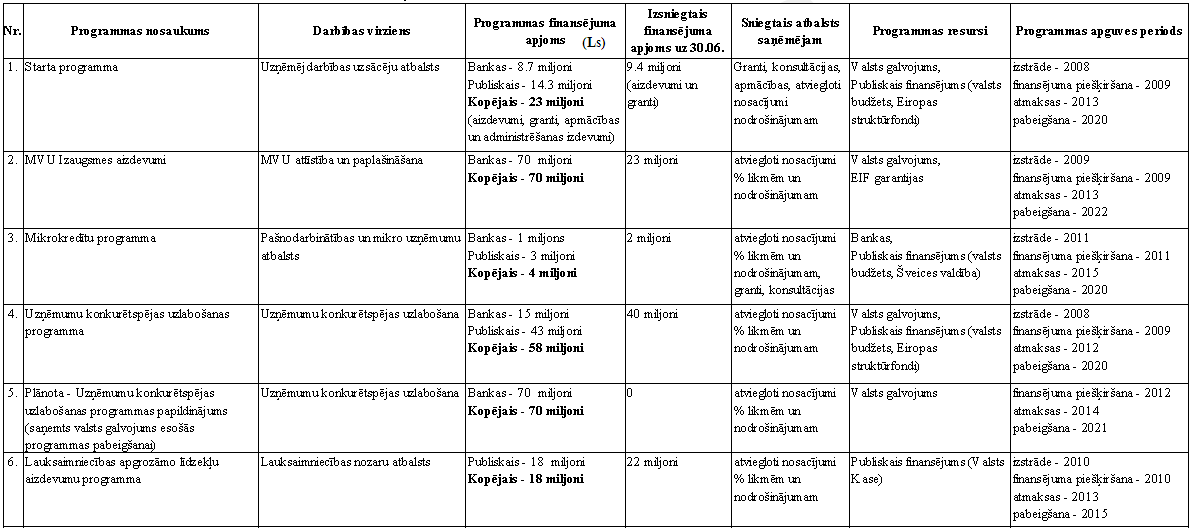 LGA īstenotās programmas*Noslēgto līgumu apjoms**Paredzamais multiplikators = 4***Programmu plānots slēgt 2012.gada 26.septembrīLAF īstenotās programmasFinanšu ministrs								A.Vilks20.09.2012 10:00429Kristīne KapustaFinanšu ministrijasFinanšu tirgus politikas departamentaFinanšu sektora pārvaldības nodaļasvecākā eksperte67083816; Kristine.Kapusta@fm.gov.lv Nr.Programmas nosaukumsDarbības virziensProgrammas finansējuma apjoms (milj. LVL)Izsniegtais finansējuma apjoms uz 30.06.2012. (milj. LVL)*Sniegtais atbalsts saņēmējamProgrammas resursiProgrammas apguves periodsKredīta garantijasUzņēmumu konkurētspējas uzlabošana1569.6**Kredīta garantijas – papildus nodrošinājums komercbanku aizdevumamERAFUzsākšana – 2009Finansējuma piešķiršana – 2009Pabeigšana - 2015Eksporta garantijasEksporta veicināšana55.6Eksporta garantijas – eksporta darījumu apdrošināšanaERAFUzsākšana – 2009Finansējuma piešķiršana – 2009Pabeigšana - 2015Mezanīna aizdevumiUzņēmumu konkurētspējas uzlabošana17.70.7Mezanīna aizdevumi – subordinēts aizdevums ar zemāku nodrošinājuma kārtuERAF, Valsts budžetsUzsākšana – 2011Finansējuma piešķiršana – 2011Pabeigšana - 2013Ieguldījumu fondsMVU konkurētspējas uzlabošana89.116.9Uzsākšana – 2008Finansējuma piešķiršana – 2008Pabeigšana - 20154.1.Baltcap riska kapitālsMVU konkurētspējas uzlabošana215.2Riska kapitāla investīcijasERAF, valsts budžets, privātais līdzfinansējumsUzsākšana – 2010Finansējuma piešķiršana – 2010Pabeigšana - 20154.2.Imprimatur sēklas un uzsākšanas kapitālsMVU konkurētspējas uzlabošana, atbalsts biznesa uzsācējiem6.31Sēklas un uzsākšanas kapitāla investīcijasERAF, valsts budžets, privātais līdzfinansējumsUzsākšana – 2010Finansējuma piešķiršana – 2010Pabeigšana - 20154.3.SEB banka, Swedbank aizdevumu fonds***MVU konkurētspējas uzlabošana61.810.7Aizdevumi investīcijām – Nav valsts atbalsts, bet tikai ES fondu finansējumsERAF, valsts budžets, privātais līdzfinansējumsUzsākšana – 2010Finansējuma piešķiršana – 2010Pabeigšana - 2012Nr.Programmas nosaukumsDarbības virziensProgrammas finansējuma apjoms (Ls)Izsniegtais finansējuma apjoms (Ls)Sniegtais atbalsts saņēmējamProgrammas resursiProgrammas apguves periods1.Kredītu garantijasLauksaimniecības nozaru atbalstsMax 2012.gada saistības – 44 000 000Uz 30.06.2012 Aktīvās garantijas30 686 315Atviegloti nosacījumi papildus kredīta nodrošinājuma saņemšanaiLAF resursi un Valsts galvojumsNav noteikts2.Kredītu fonda aizdevumiLauksaimniecības nozaru atbalstsPubliskais – 31 423 069Kopējais –    31 423 069Uz 31.05.2012. izsniegti aizdevumi 23 091 172Bankām pieejami aizdevumu resursi ar samazinātu % likmi, kas nodrošina iespēju uzņēmējiem saņemt izdevīgākus aizdevumus Lauku attīstības projektu ieviešanaiPubliskais finansējums – ES fondiIzstrāde – 2010.Finansējuma piešķiršana – 2010.Atmaksas – 2027.Pabeigšana – 2027.3.Aizdevumi zemes iegādeiLauksaimniecības nozaru atbalstsPubliskais –    10 000 000Kopējais -       10 000 0000.-(uz 13.09.2012 – Ls 146 000)Atviegloti nosacījumi % likmēm, aizdevumu atmaksai un nodrošinājumamPubliskais finansējums – Valsts aizdevums LAFIzstrāde – 2012.Finansējuma piešķiršana – 2012.Atmaksas – 2014.Pabeigšana – 2032.